Управление образования администрации г. ХабаровскаМуниципальное автономное общеобразовательное учреждение г. Хабаровска «Лицей инновационных технологий»ПРИНЯТО                                                                                       УТВЕРЖДЕНО                                                                                          на заседании Педагогического   совета                                      Приказ № 01/100Протокол № 1                                                                      от «30» августа 2017 г.от «29» августа 2017 г.                                                                                        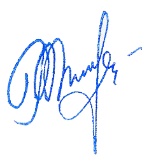                                                                         Директор              В.В. Полозова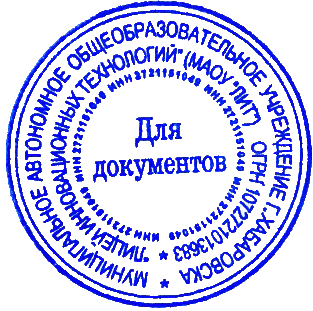 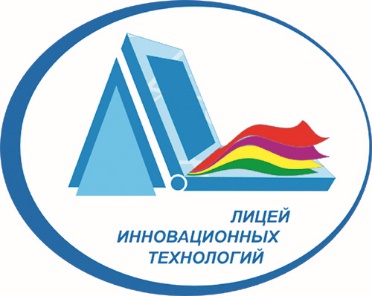 ПРОГРАММА ВОСПИТАТЕЛЬНОЙ СИСТЕМЫ«Школа достойной жизни»на 2017-2022 годыг. Хабаровск,	2017 г.Перечень предоставляемых материаловПаспорт МАОУ «Лицей инновационных технологий»   Официальное название: Муниципальное автономное общеобразовательное учреждение г. Хабаровска «Лицей инновационных технологий». Контакты:680000, г. Хабаровск, ул. Гоголя, 24Тел.: (4212) 32-47-36, 45-00-71, факс: 32-55-62е-mail: Flit.khv@mail.ru, веб-сайт www.lit.khv.ru Вид учебного заведения: МАОУ г. Хабаровска «Лицей инновационных технологий» – образовательное учреждение для обучающихся 5-11-х классов с углубленным изучением математики, физики, информатики.4. Год основания: 1992 год.5.	Структура лицея: 6. Количество и контингент учащихся:На начало 2017-2018 учебного года в лицее 19 классов, в которых обучается 498 учащихся. Все учащиеся с 5-го по 11-й класс обучаются в режиме шестидневной недели. Занятия проводятся в первую смену.Качество знаний в основной школе, где обучается 320 учащихся (12 класса) составляет 73%.В старшей школе обучается 178 учащихся (7 классов). Качество знаний составляет 70%.В среднем показатели по лицею за предыдущий учебный год следующие: 72% - процент качества, средний балл – 4,2.7.   Педагогический состав:Всего педагогов в лицее – 38 чел., из них учителей:высшей квалификационной категории – 28 чел. (74%);I квалификационной категории – 6 чел. (16%);II квалификационной категории – 3 чел. (8%);11 разряд (молодой специалист) – 1 чел. (2%).    Имеют награды и звания – 22 чел. (57%)«Заслуженный учитель РФ» – 2 чел.;«Отличник народного просвещения» – 5 чел.;«Почетный работник образования РФ» - 5 чел.;победители ПНПО – 11 чел.;8. Социальный паспорт лицея:детей-инвалидов – 1 чел.;опекаемые дети – 1 чел.;дети из многодетных семей – 21 чел.;дети из малоимущих семей – 14 чел.;дети из неполных семей – 75 чел.9. Материальная база:В лицее 23 учебных кабинета (во всех кабинетах имеется компьютерные рабочие места учителя с доступом к Интернет и локальной сети лицея), 1 актовый зал, 1 спортивный зал, пищеблок буфетно-раздаточной категории, библиотека с общим книжным фондом 9028 экз., медиаресурсами – 144 экз., 1 медицинский и 1 процедурный кабинет.      Техническое оборудование: 119 персональных компьютеров, 2 сервера, 20 ноутбуков, 2 мобильных класса в кабинете физики №22, 24 интерактивных доски, 22 цифровых документ-камеры, 35 принтеров и МФУ, 4 копира, 6 сканеров, 2 системы видеонаблюдения, 4 информационных ЖК-панели.10. Источники финансирования: Муниципальный бюджет, дополнительно привлеченные средства (спонсорские средства, доходы от дополнительных образовательных услуг, добровольные пожертвования).Пояснительная запискаПредлагаемая работа представляет собой попытку использования системного подхода к обновлению организации воспитательного процесса МАОУ г. Хабаровска «Лицей инновационных технологий».Сегодня многие педагоги и психологи, как в России, так и за рубежом пришли к выводу, что сфера воспитания – особая сфера и она не может рассматриваться как дополнение к обучению. Проблемы обучения не могут эффективно решаться без активного участия педагога в сфере воспитания. Всякая проблема обнаруживает себя как несоответствие между тем, что есть и тем, что требуется. Наметившиеся в лицее тенденции «усталости» от используемых подходов к воспитанию, от привычек в организации воспитательной деятельности, результаты диагностик и наблюдений указывают на то, что стало необходимым естественное изменение и совершенствование воспитательной системы.Используя свое видение воспитательного процесса, мнение большинства коллектива и то, что на высоком уровне было развито и стало добрыми традициями в лицее, автор берет за основу обновления воспитательной системы. Данная система предложена на утверждение августовским педсоветом МАОУ «Лицей инновационных технологий», рассчитана на пять лет с 30 августа 2017 года по 30 июня 2022 года и является программой воспитания лицеистов, предполагая участие в ней всего лицейского сообщества с 5 по 11 классы.Достижения начального этапа работы К началу реализации данной программы педагоги и учащиеся лицея добились высоких результатов в различных направлениях воспитательной работы:заместитель директора по воспитательной работе Николаева Е.В. выступала на региональных семинарах руководителей учреждений образования «Инновационные идеи в условиях рынка образовательных услуг», «Управление учреждением в условиях информатизации образования»;инженер ВТ Абрамкина Е.Н. принимала участие в межрегиональном семинаре для учителей и работников дополнительного образования: «Формирование у младших школьников навыков доступа к образовательным сервисам средствами кружка робототехники»; стала победителем в краевом конкурсе «Авторские образовательные программы и проекты, обеспечивающие достижение новых образовательных результатов» в номинации «Лучшая программа по направлению внеурочной деятельности»;редакционный совет газеты «Лицей» получил Диплом II степени в номинации «Самое интересное издание» на краевом фестивале детских и молодежных СМИ; учитель географии Борисова М.О. и учащиеся 9-х классов стали дипломантами Всероссийского проекта «Школьные экспедиции к объектам Всемирного наследия ЮНЕСКО»;учитель ИЗО Крекотень Т.В. и учащиеся 7-8-х классов стали победителями Всероссийского конкурса «Я люблю тебя, Россия!», посвященного 200-летию победы России в Отечественной войне 1812 года, получили Диплом II степени на международной выставке «Таланты юных - любимому городу» в номинации «Декоративно-прикладное искусство»;учитель истории и обществознания Голубева Л.И. и учащиеся 6-9х классов стали победителями и призерами различных городских и краевых краеведческих конкурсов, игр, викторин: «Амур - река подвигов», «Знатоки избирательного права», «Дорогами боевой славы»;8 учащихся 5-х классов участвовали в краевом дистанционном конкурсе-викторине «Путешествуя по Вселенной», посвященной закрытию года Космонавтики в России, завоевав третье место;команда КВН «Сборная ЛИТ» завоевала II место в открытом городском конкурсе команд КВН регионального представительства Всероссийской Юниор-лиги КВН в г. Хабаровске;17 учащиеся приняли участие в городском конкурсе «Новогодняя и рождественская открытка», 5 их них заняли призовые места команда 6-х классов под руководством учителя географии Борисовой М.О. заняла I место в военно-спортивной игре «Патриот» Центрального округа г. Хабаровска.Концепция воспитательной системы «Школа достойной жизни»Анализ поля проблемВ соответствии с разработанной концепцией в лицее сложилась воспитательная система. Об этом говорят наличие коллектива единомышленников: педагогов, лицеистов, родителей, созданные психолого-педагогические условия. Уровень ее сформированности и эффективности характеризуют и степень приближенности системы к поставленным целям, и реализация принципов сотрудничества и сотворчества, и климат лицея; гуманистические отношения; демократический стиль общения; социальная защищенность педагогов и лицеистов; ценностные ориентации и высокий уровень воспитанности учащихся. Проведенные в 2016-2017 учебном году диагностики воспитанности выпускных классов показывают, что наши выпускники выходят в жизнь с личностными качествами, соответствующими требованиям времени и социальному заказу. Результаты исследований развития личности выпускников свидетельствуют, что воспитательная система лицея достаточно эффективна, но существует не использованное в полной мере воспитательное воздействие на уровне классов. Отсюда вытекает необходимость совершенствования воспитательной системы лицея, то есть организации взаимодействия всего лицейского сообщества таким образом, чтобы оно обладало максимальным воспитательным потенциалом. Положительными моментами работы воспитательной системы можно назвать следующие: активное участие лицеистов в разработке и проведении ключевых дел;участие в окружных и городских мероприятиях;вовлечение лицеистов в различные формы дополнительного образования;положительная динамика личностного развития учащихся;отсутствие правонарушений среди лицеистов;внедрение новых форм совместной деятельности в классах.Но вместе с тем существует ряд проблем, вызванных недостаточным уровнем развития воспитательной системы в классах, несовершенством работы отдельных классных руководителей и их владением современными воспитательными технологиями, недостаточной педагогической просвещенностью родителей. Это проявляется в отсутствии у отдельных классов самоуправления, низком уровне развития этих классных коллективов, трудностях, возникающих при решении проблемы во взаимоотношениях лицеистов и их родителей.Методологические положенияАнализ воспитательной ситуации показывает, что, с одной стороны, есть высокая степень удовлетворенности жизнедеятельностью лицея, с другой- названные проблемы. Это позволяет сделать корректировку воспитательного процесса с учетом вычлененных проблем и повысить его эффективность. Сформулированы следующие проблемы:проблема создания единого воспитательного пространства в учебном учреждении.Проблема мотивации педагогического коллектива на изменение собственных педагогических взглядов для достижения цели образовательного учреждения.Проблема создания условий для развития свободной, мыслящей, деятельной, социально-адаптированной личности, получившей образование и обладающей гражданской ответственностью.Для решения выделенных проблем разработана программа построения воспитательной системы лицея, определены ее основные концептуальные положения.Для нас воспитание – это введение ребенка в контекст культуры (лат. cultura-возделывание) во имя счастья подрастающего человека через постижение ребенком основных ценностей жизни и обретение культурного жизненного опыта в процессе организуемой педагогами, профессионалами деятельности ребенка, его родителей; системно конструируемой согласно воспитательной цели, предполагающей формирование личности, способной строить жизнь, достойную Человека.Миссия Лицея инновационных технологий в соответствии с Программой развития лицея «К успеху шаг за шагом» состоит в том, чтобы помочь обучающимся в разностороннем личностном развитии и подготовить для общества личность, способную жить и работать в условиях социально-экономических преобразований.Концепция строится на следующих ценностных основаниях:мерило всех вещей и процессов – Человек;человеческая Жизнь бесценна;проживаемая с чувством человеческого достоинства жизнь, достойна Человека;Творчество – прирожденная человеческая потребность и способность, истинно человеческий способ существования.Известный педагог профессор Н.Е. Щуркова целью воспитания считает формирование личности, способной строить жизнь, достойную Человека, и рассуждает так: «Достойная человека жизнь – это жизнь, позволяющая ему максимально реализовать сущностные свойства и всю полноту функций, присущих человеку».Основными концептуальными идеями являются:1. Базовой ценностью гуманистической воспитательной системы педагоги считают ее ориентацию на развитие личности. Основной характеристикой воспитательной среды является ее активность, под которой мы понимаем способность среды поддерживать некоторый, достаточный для всех участников взаимодействия, уровень эмоциональной и интеллектуальной напряженности: стимулировать вопросительное отношение ребенка к миру, творческий поиск ответов на возникающие в процессе жизнедеятельности вопросы. Активная воспитательная среда обеспечивает каждого человека – ребенка и взрослого – возможностью встречи, высокой вероятностью возникновения событий, которые возбудят личный интерес участников взаимодействия.2. Одна из ценных характеристик воспитательной среды – открытость. Открытость среды взаимодействия обеспечивается особым психологическим климатом, атмосферой доверия, принятие каждого человека таким, какой он есть, то есть созданием такой атмосферы, когда человек, с одной стороны, открыт для влияния на себя других людей, с другой стороны, обогащает собой пространство взаимодействия. Вершиной такого уровня взаимодействия является чувство успешности и свободы. Педагоги считают, что отличительной особенностью этого взаимодействия является позиция педагога – фасилитатора. 3. Система гуманистического воспитания динамична. Стимулами ее развития являются, с одной стороны, совместные поиски ответов на возникающие вопросы, с другой – постепенное совершенствование стиля взаимодействия, личностных свойств участников диалогов, их отношений.Реализация идей гуманистического воспитания особенно значима в процессе управления развитием личности, так как психофизиологические особенности развития подростков, с одной стороны, открывают новые возможности заинтересованного взаимодействия, а с другой, - требуют особой мягкости, недирективности воспитательного взаимодействия.Современная реальность требует поиска новых подходов к решению проблемы личностного, профессионального и гражданского самоопределения ребенка. Понимая требования времени, педагоги считают необходимым обеспечить саморазвитие ребенка или подростка на основе помощи ему в самостоятельном решении жизненных проблем, общения, здоровья, в проведении досуга. Иными словами – помощь в его самоорганизации, самореализации, самореабилитации и самоопределении.Сохраняя и охраняя индивидуальность ребенка, необходимо помочь ему разобраться, в чем именно состоит его индивидуальность, к чему он предназначен, определиться в выборе рода деятельности и, возможно, социального положения, то есть подготовить его к жизни и деятельности в современном обществе. Главным при этом мы считаем «выращивание» таких форм сознания и мышления ребенка, которые позволили бы ему осуществлять свое самостроительство, свой личностный рост, что на определенном этапе обязательно приведет к выбору своего пути, или, другими словами, позволит ему самоопределиться.Предлагаемая программа воспитания имеет возможности влияния на процессы саморазвития ребенка, на повышение им собственной продуктивности: совместный труд постоянно удерживает внимание ребенка на качестве своего труда, своей включенности в общее дело, побуждая к качественному выполнению дела, к доведению его до конца.Воспитывающая деятельность направлена на формирование воспитывающей среды как сложной совокупности факторов, условий и закономерных фаз становления и развития личности. Ее цель – создать такие условия, сформировать такую социально-позитивную среду, которая создаст благоприятные условия для развития личности обучающегося. Поэтому основные направления работы, выбор форм и методов опирается на социально-педагогические исследования, постоянный мониторинг педагогического процесса.7. Становление и развитие системы воспитывающей деятельности происходит не стихийно, а в единстве педагогического управления, самоуправления и саморегуляции обучающихся; осуществляется на основе сложившихся в ней традиций и особом психологическом климате.Цель воспитательной работы МАОУ «Лицей инновационных технологий»совершенствование воспитательной системы лицея для личностного развития учащихся и их адаптации к жизни в обществе.Задачи:создать условия вовлечения лицеистов в деятельность обеспечивающую многосторонние связи ребенка с миром;развивать лицейское самоуправление на уровне классов и всего лицея;создать условия для формирования у лицеистов общественных идеалов и ценностей.Ожидаемые результаты:Конечный результат совместной деятельности педагогического коллектива, лицеистов и их родителей – образ лицеиста. Выпускник лицея – человек разносторонне и гармонично развитый, ответственный и политически активный гражданин демократического общества, коллективист, честный, гуманный, справедливый и глубоко нравственный, предприимчивый, трудолюбивый, практичный, ведущий здоровый образ жизни. Личность лицеиста формируется через включение в многоплановую деятельность, через опыт принятия и ответственности за свои решения, через принятие ценностных норм общества.В конечном итоге, лицеист должен обладать следующими структурными компонентами личностного потенциала.Интеллект. Информационная база знаний, полученных в ходе образовательного процесса, должна сопровождаться рядом мыслительных способностей: гибкостью, критичностью, самостоятельностью мышления, шириной и глубиной охвата связей и отношений, способностью получать новые знания, критически к ним относиться.Творческие способности (креативность). Возможность реализации своего творческого потенциала, восприимчивость к новизне, оригинальность, развитая фантазия.Нравственность. Соответствие нравственного поведения внутренней этически, выработка рефлексивного отношения к этическим идеалам; основополагающие принципы: гуманизм, патриотизм, толерантность, честность, справедливость, ответственность, чувство собственного достоинства, милосердие.4.      Коммуникативность. Выражается следующими коммуникативными качествами личности: готовностью к сотрудничеству, способностью к сопереживанию, пониманию другого, готовностью прийти на помощь, доброжелательностью, тактичностью.5.      Саморегуляция поведения самостоятельной организации своей жизни.Уметь планировать свою деятельность (учебную, досуговую и т.д.), имеет и уметь отстаивать свои убеждения, уметь реализовывать свои идеи в виде проектов (мероприятий), превращать свое знание в деяние. Для этого необходимы: целеустремленность, самостоятельность в принятии решения с последующей ответственностью, чувство долга, инициативность, организованность и пунктуальность, дисциплинированность, самоконтроль, умение управлять своим здоровьем, стремление к совершенствованию физического здоровья, психического здоровья.Продуктом функционирования воспитательной системы являются выпускники школы. Заканчивая ее, учащиеся попадают в другие системы.Образ лицея как конечный продукт выходит в результате осуществления нескольких процессов: обучения, воспитания, управления. Каждый из названных процессов – самостоятельные подсистемы, составляющие единую педагогическую систему лицея.Основные принципы организации педагогического процесса лицеяМуниципальное автономное образовательное учреждение г. Хабаровска «Лицей инновационных технологий» включает в себя все звенья общего образования. Начальная школа способствует раннему общему и физическому развитию, создает условия для преемственности образования. Основная школа обеспечивает дальнейшее развитие и воспитание школьников и создает условия для их поступления в полную среднюю школу, вузы. Средняя школа завершает общее образование школьников, достаточное для поступления в гуманитарный, технический или экономический вузы.ОбщедоступностьКаждый ребенок может поступить в лицей на конкурсной основе. Лицей обеспечивает включение ученика в учебно-воспитательный процесс в соответствии с его потребностями, способностями и уровнем подготовки.Свобода выбораКаждому лицеисту обеспечивается свобода выбора направления своего образования, развития индивидуальности с учетом его возможностей: организация дифференцированного обучения по альтернативным программам и широкое предложение предметов по выбору.Свобода и независимость развития ребенкаЛицей уважает право ребенка самостоятельно реагировать на обстоятельства, самому решать свои проблемы и поступать так, как считает нужным. Каждый обучающийся свободен в выборе целей и средств жизнедеятельности.Реальность человеческого бытияРебенок должен сам добиваться своих целей, опираясь, прежде всего, на свои силы и возможности. Он сам проектирует свою жизнь – лице помогает ему в этом.МотивацияЛицей способствует гармоничному развитию мотивационной сферы, создает условия для формирования отношений ребенка к культуре, общечеловеческим ценностям, к людям, к себе, к миру в целом.ГуманизацияЛицей является гуманитарной школой, в которой педагогический процесс строится на базе основных гуманитарных дисциплин с акцентом на формирование духовности, на основе общечеловеческих ценностей, мировой духовной культуры.Непрерывность образованияЛицей обеспечивает непрерывность образования своей структурой и функциями, за счет связей с вузами.ОтветственностьВсе субъекты образовательного процесса принимают на себя равную ответственность за его результаты – педагоги, родители и сами обучающиеся.Кодекс корпоративного поведения лицеистов, учителей и сотрудников лицея1. Ученики, учителя и сотрудники лицея в своей деятельности, отношениях, поведении исходят из приоритета гуманитарных ценностей.2.  В нашем лицее ценится человеческое достоинство и считаются неприемлемыми никакие действия, попирающие достоинство, какими бы целями и обстоятельствами они (эти действия) не оправдывались.3.  Коллектив нашего лицея сделал сознательный выбор стратегии развития лицея и естественно-математического образования в городе.4.  Лицей – это пространство жизнедеятельности. Оно должно быть содержательно и эмоционально насыщенным, эстетичным, построенным на гуманных взаимоотношениях, создающим возможности для личностного и профессионального роста.5.  В нашем лицее бережно относятся к истории и традициям лицея, проявляют уважение, внимание и реальную заботу об их носителях – ветеранах. Мы понимаем необходимость инновационных преобразований во всех сферах жизнедеятельности лицея. Мера этой ответственности разная, но это внутреннее чувство должно быть присуще каждому работнику и обучающемуся.7.   Мы верим, наш лицей сможет занять достойное место в образовании города и края. Своею деятельностью мы готовы содействовать этому.Требования к организаторам педагогического процесса «Лицей инновационных технологий» считает, что учитель школы – это личность в профессии, являющаяся:  носителем гуманитарных ценностей;  распространителем и продолжателем культурных традиций;  внутренне мотивированная:  на работу в системе «человек-человек»;  на непрерывное личностное и профессиональное саморазвитие;  на оптимальное совмещение учительской и исследовательской деятельности;способная:  реализовывать личностно-ориентированный подход к обучению;  выстраивать субъект-субъектное взаимодействие с учеником;  интегрировать междисциплинарные знания;  использовать активные и интерактивные методы образования;  владеть собой как основным средством профессиональной деятельности;  минимизировать проявления лично-профессиональных деформаций;  продуктивно преодолевать кризисные ситуации (превращать кризисные ситуации в ситуации личностно-профессионального роста)  осуществлять здоровьесберегающий образовательный процесс;обладающая:  духовно-нравственными качествами;  внутренними нравственными регулятивами поведения, отношений деятельности;  социальной, научной, преподавательской, коммуникативной, информационной, аутопсихологической компетенциями;  высоким уровнем методической культуры;  гибкостью и креативностью мышления и поведения;проявляющая:  широту кругозора;  высокий уровень культуры;  толерантность к носителям иных культур, способность к жизни в    поликультурном обществе;  гражданскую и профессионально-педагогическую позицию;  лингвистическую грамотность и языковую компетентность;готовая:  принимать оптимальные профессионально-педагогические решения как в стандартных, так и в нестандартных ситуациях;  поддерживать ученические инициативы;стремящаяся:  к профессиональному сотрудничеству с коллегами;  к профессиональному росту.Организация жизнедеятельности лицеяЦентр воспитательной работы «Мечтатель» координирует весь воспитательный процесс в лицее. 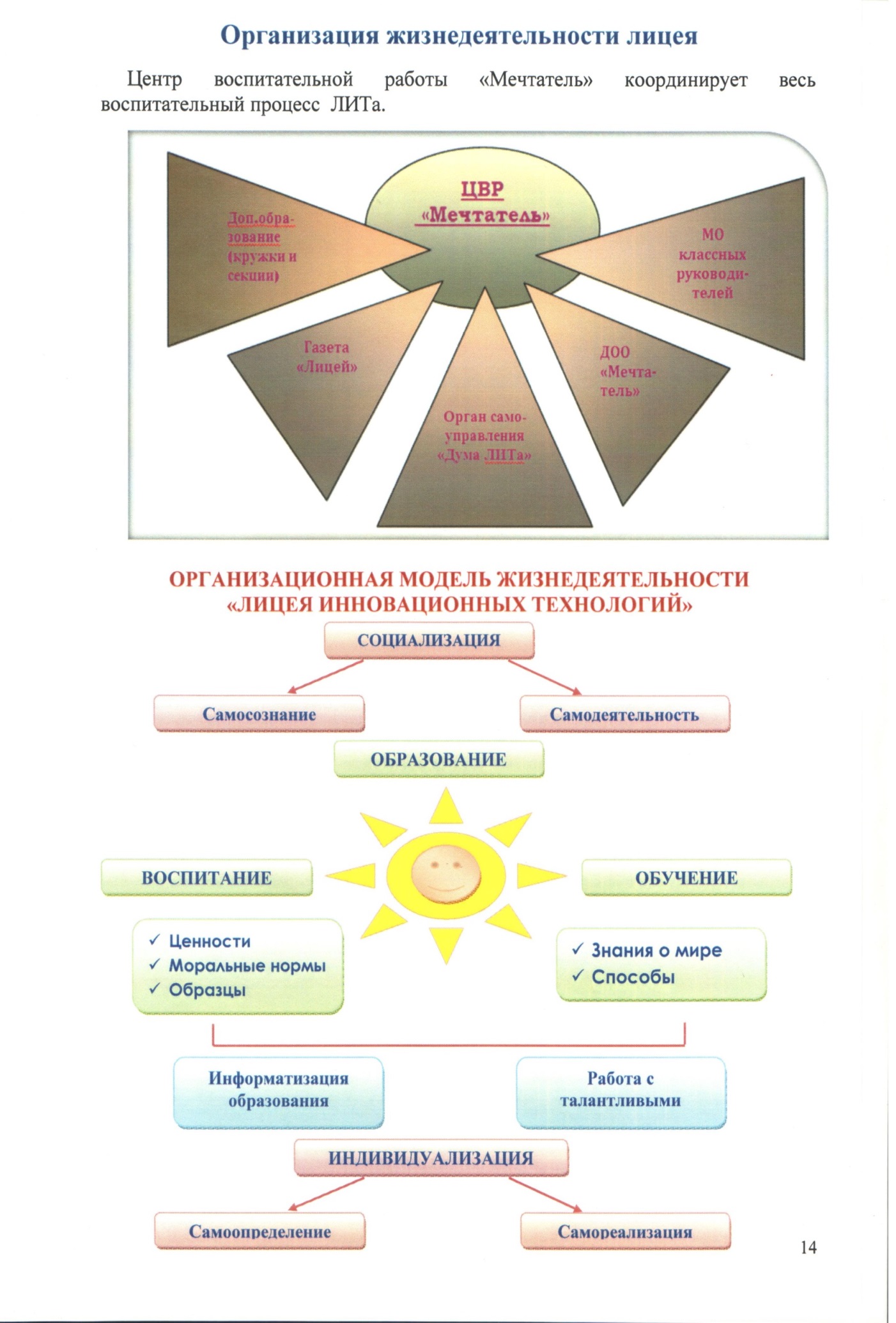 Ключевые дела лицеяОсобенностью воспитательной системы лицея является то, что весь годовой цикл работы концентрируется вокруг девяти ключевых дел (КД). Календарно эти дела соотносятся, примерно, одно дело в один месяц. В них принимают участие все классы, большая часть педагогов, родители и выпускники лицея. Годовой календарь ключевых дел утверждается в сентябре органом ученического самоуправления «Думой ЛИТа». Каждое дело проходит этап коллективного планирования, разработки. Повторяются традиционные ключевые дела, но каждый год обновляется их содержание и формы.«Лето и труд»«Прощай лицей»«Память»«С днем рождения, лицей!»«Мое Отечество – Россия!»«Новогодний калейдоскоп»«Лицей – территория здоровья!»«Виват, лицей!»«Золотая осень»Первое из них проходит в сентябре под названием «Золотая осень». Ежегодно в это время самым значимым для лицеистов мероприятием становится неделя туризма с проведением выездного Туристического слета, организацией походов выходного дня, выездов классов с родителями на природу. Проводятся мероприятия, направленные на сплочение лицейского сообщества.Второе дело – «Виват, лицей!» - проходит в октябре. Традиционное «Посвящение в лицеисты 8-х классов, проходящее в последний учебный день первой четверти – основной праздник, проводимый в это время. Здесь же проводятся мероприятия 5-7-х классов на знакомство с традициями лицея, осознания себя как члена большой лицейской семьи.Ноябрь - месяц профилактики с вредными привычками «Лицей – территория здоровья!» Для обучающихся проводятся мероприятия, направленные на популяризацию здорового образа жизни, на формирование у лицеистов понятия о здоровье как об одной из главных жизненных ценностей.В декабре идет подготовка к новогодним праздникам. Дело «Новогодний калейдоскоп» включает в себя весь спектр предновогодней подготовки, кульминацией становятся праздники параллелей, театрализованные представления, дискотеки для старшеклассников.«Мое Отечество – Россия!», под этим гордым девизом проходит пятое ключевое дело – месячник военно-патриотической работы. Это такие формы совместной деятельности как конкурсы патриотической песни, фестивали родов войск, военно-спортивная игра «Патриот День Победы» и экскурсии в воинские части. Конец марта - апрель – «С днем рождения, лицей!» В день открытых дверей для гостей организуется олимпиада по математике, задания для которой готовят учителя, а проводят и проверяют сами ученики. Здесь же учителя с учениками демонстрируют свои совместные проекты, а на посвященном этому событию концерте для гостей выступают лицеисты с разнообразными номерами. В апреле лицей ежегодно отмечает свой день рожденья. Не один год к этому дню подводится итог конкурса «Лицеист года», где в ходе общелицейского голосования выбираются по одному лучшему лицеисту от параллели. Лицейская НПК выявляет лучшие научные работы ребят.Месяц май включает ключевое дело «Память». Конечно, самым знаменательным событием для любого гражданина России является день Победы – 9 мая. К этому празднику лицеисты чествуют многоуважаемых ветеранов, чтобы скрепить связь поколений и воздать почести за заслуги перед Отечеством. Ко дню Победы получают поздравления на дому, закрепленные за 6-11-ми классами ветераны.Помимо названных дел май ассоциируется с окончанием учебного года. «Прощай, лицей!», так называется ключевое дело, посвященное выпускникам 9-х и 11-х классов. Для 9-х классов это достижение определенной ступени образования, а для 11-х классов – расставание с лицеем.Девятое ключевое дело называется «Лето и труд». В это время организуется пятая четверть. Это профильные отряды для 5-8-х классов, в которых можно получить азы профессиональной деятельности. Формируются трудовые отряды, работающие под девизом: «Тот хорошо отдыхает, кто хорошо работает». Члены «Приемной комиссии» помогают лицею пополнять его ряды новыми, достойными учениками. «Ремонтная бригада» создает уют в помещениях, а «Компьютерная бригада» настраивает и готовит технику к новому учебному году. «Библиотечная бригада» работает с книжным фондом лицея, «Зеленый патруль» облагораживает пришкольную территорию. В совместной деятельности обучающиеся начинают ценить свой труд и чужой труд, проникаются заботой о лицее.Модель организации самоуправления лицеяВ лицее развито ученическое самоуправление – целенаправленная, систематическая, организованная деятельность учащихся, в процессе которой они учатся управлять собой и коллективом, решая вопросы жизни лицея.Сущность ученического самоуправления заключается в участии лицеистов в управлении делами классов, лицея, округа и города. Работа осуществляется через выборные органы. Органы ученического самоуправления обладают реальными правами и несут ответственность за свою деятельность. В лицее развито ученическое самоуправление - целенаправленная, систематическая, организованная деятельность учащихся, в процессе которой они учатся управлять собой и коллективом, решая вопросы жизни лицея.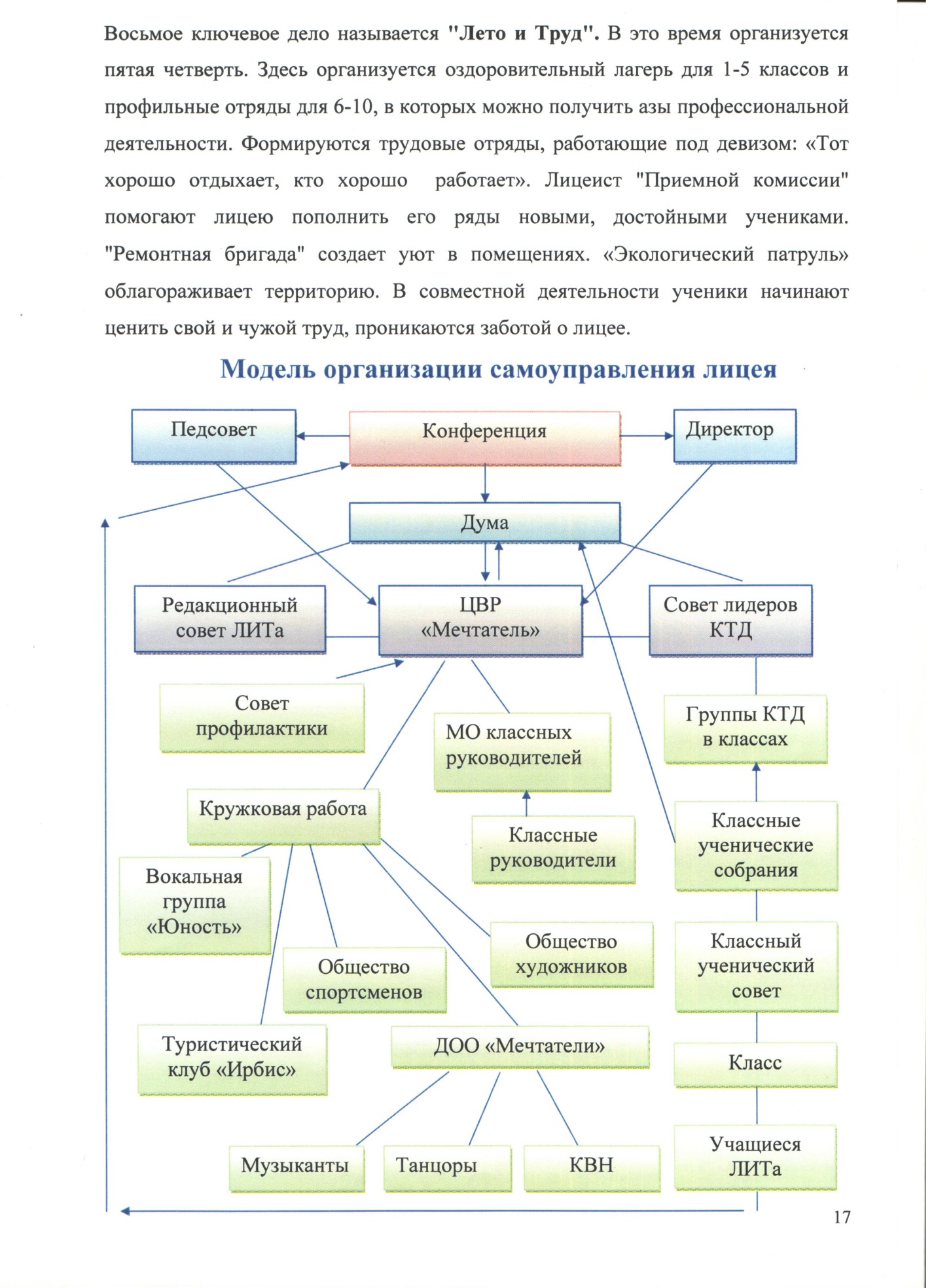 Высшим органом ученического самоуправления является конференция, которая проводится один раз в год 29 (30) августа.Конференция:1.   Рассматривает и утверждает перспективный план, основные направления деятельности органов ученического самоуправления, ориентированный на реализацию потребностей обучающихся лицея.2.    Обсуждает и принимает планы совместной работы органов самоуправления обучающихся, учителей, родителей.3.    Вырабатывает предложения ученического коллектива и выносит их на обсуждение.4.    Заслушивает отчеты и информацию, оценивает результаты деятельности органов ученического самоуправления. Все решения принимаются большинством голосов присутствующих на конференции. Решения конференции никто не отменяет. Органом ученического самоуправления между конференциями является ученический совет «Лицейская Дума», которая собирается один-два раз в четверть.Лицейская Дума:1.   Координирует деятельность всех органов и объединений лицеистов.2.   Планирует и организует внеклассную работу лицея.3.   Обсуждает и утверждает план подготовки и проведения важнейших лицейских мероприятий, ключевых дел.4.   Готовит и проводит собрания, конференции.5.   Организует работу классных коллективов.Редакционный совет – это составной орган ученического самоуправления учащихся лицея. В его состав входят журналисты, художники классов и редакторы лицейской газеты. Редакционный совет не только занимается выпуском газеты «Лицей», но и выпуском журнала «Хабар», буклетов, стенгазет и обновлением лицейского сайта.Задачи редакционного совета:1.    Собирается один раз в месяц.2.    Намечается тематика нового номера.3.    Обрабатывается годовой материал.4.    Отвечает за выпуск лицейской прессы.Совет лидеров КТД – это структурное подразделение органов самоуправления. Включает в себя группы лидеров от каждого класса. В своей деятельности Совет лидеров руководствуется уставом лицея и концепций воспитательной работы.Задачами Совета лидеров КТД и порядок его работы:Собирается один раз в месяц, при подготовке ключевых дел – один раз в неделю.В работе руководствуется основным принципом – «Четыре сами»:Сами придумалиСами организовалиСами провелиСами анализируемОсуществляет руководящую роль в проведении ключевых дел в лицее.Направляющую и организующую роль Совета осуществляет заместитель директора по воспитательной работе.      Права Совета лидеров:1.    Имея свои замечания и решения, Совет лидеров может передать их на обсуждение Лицейской Думы. Совет имеет право внести корректировку в организацию и проведение КТД.2.    Деятельность органов ученического самоуправления в классах направляется на удовлетворение потребностей и интересов обучающихся.Классный ученический совет:1.    Организует работу по выполнению решений Конференции, Лицейской Думы и Совета лидеров.2.     Готовит и проводит классные собрания, классные и лицейские мероприятия.3.      Обсуждает отчеты и информацию ответственных, принимает по ним свои решения.4.      Организует оформление классных стендов, стенгазет, молний.      Единые принципы системы лицейского ученического самоуправления1.      Педагогическое руководство, обеспечивающее целенаправленное развитие детского самоуправления.2.      Предметность деятельности (есть деятельность – есть орган самоуправления).3.      Единое планирование, как основа механизма включения в организацию внутрилицейской жизни всех участников педагогического процесса.4.      Выборность органов самоуправления.5.      Построение самоуправления снизу-вверх, а не наоборот.6.      Участие всех обучающихся в системе самоуправления (принцип демократизма).7.      Согласие: разногласия могут быть лишь до принятия решения, а после – действуют правила выполнения решения всему участниками процесса.Символика лицеяС древних времен люди пытались выразит свою принадлежность к роду, городу, государству определенной символикой – эмблемой, гербом, флагом. Наш лицей отличается от других школ, гимназий, лицеев города Хабаровска тем, что мы серьезно изучаем компьютерные науки, а в основе нашего обучения лежат информационные технологии. Поэтому на эмблеме лицея изображен компьютер. Как открытая книга, лежат перед обучающимися знания, получаемые в лицее. Флаг – это символ объединения и единения людей. Лицейский флаг представляет собой прямоугольное полотнище. В правом верхнем углу изображено солнце белого цвета, как символ счастья, света и чистоты помыслов. Солнце проливает свои лучи на всех лицеистов, оно, как чистый лист, на который учителя несут весь спектр будущих знаний, умений и навыков – это пролицейские классы.Зеленый луч – это цвет, символизирующий молодость, радость, надежду – это восьмые классы.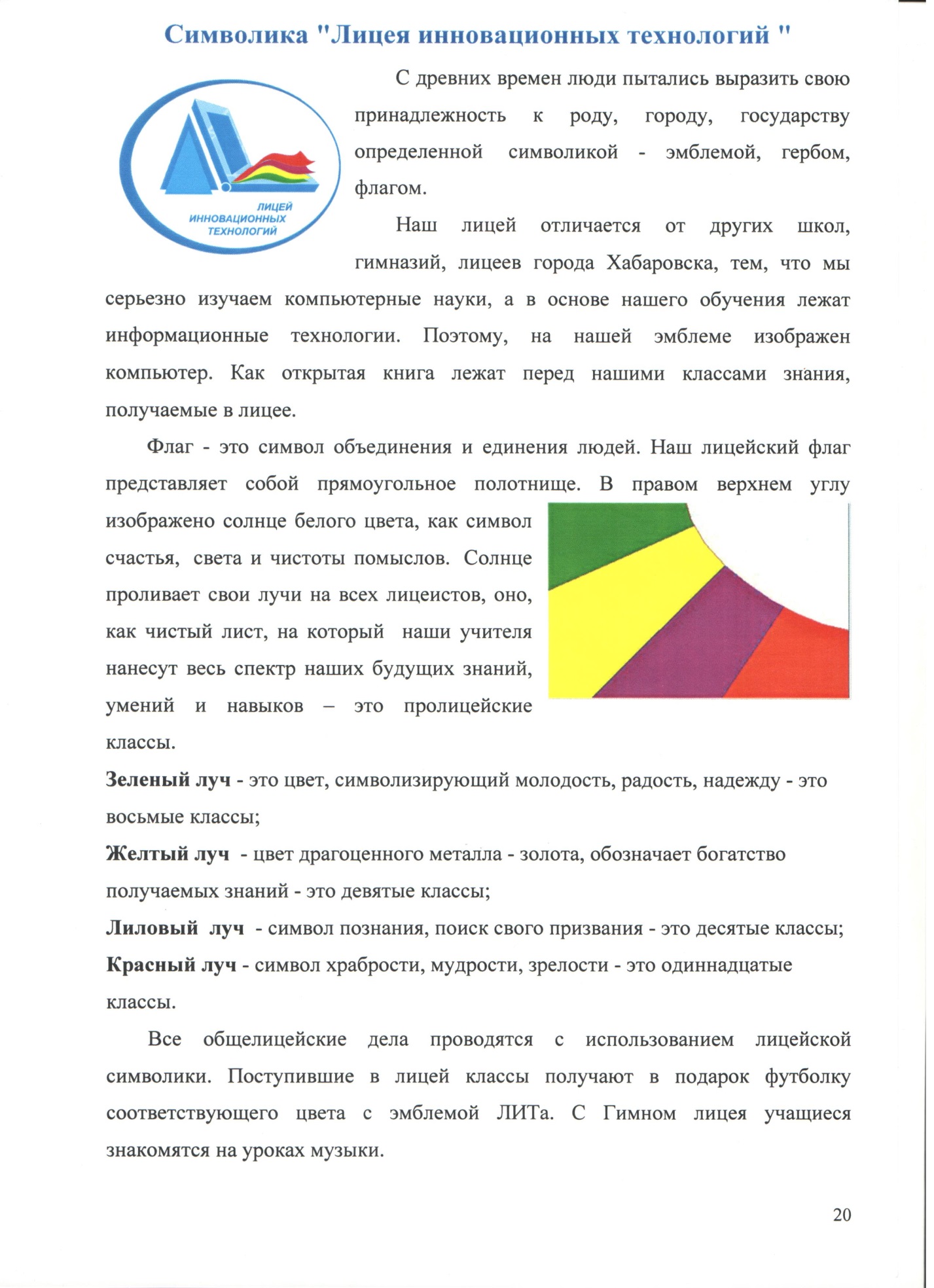 Желтый луч – цвет драгоценного метала – золота, обозначает богатство получаемых знаний – это девятые классы.Лиловый луч – символ познания, поиск своего призвания – это десятые классы.Красный луч – символ храбрости, мудрости, зрелости – это одиннадцатые классы.Все общелицейские дела проводятся с использованием лицейской символики. Поступившие в лицей ребята получают в подарок футболку соответствующего цвета с эмблемой лицея. С гимном лицея обучающиеся знакомятся на уроках музыки.Детское общественное движениеМАОУ «Лицей инновационных технологий»Детское общественное движение в лицее ориентировано на интеграцию основного и дополнительного образования, организацию дополнительного образования с целью обеспечения ребенку ситуации успеха и строится на основе следующих принципов:доступность и бесплатность дополнительного образования детей;гуманизация, демократизация образовательного процесса;индивидуализация, учет возрастных интересов детей;сохранение и укрепление здоровья детей;связь с семьей, ориентация на культурно-образовательные интересы семьи;сохранение и развитие национально-культурных традиций;взаимодействие общего и дополнительного образования.Внешние связи лицеяГеографически МАОУ «Лицей инновационных технологий» находится в центре города, что дает возможность сотрудничать с учреждениями дополнительного образования Центрального района «Гармония», «Маленький принц». С такими ВУЗами как ТОГУ, ДВГГУ, ДГМУ на сегодняшний день заключены договора о творческом сотрудничестве. На базе ВУЗов организуются праздники, массовые мероприятия, НПК. Тесно лицей взаимодействует с Хабаровским краевым краеведческим музеем им. Н.И.Гродекова, с которым заключен договор о сотрудничестве. Ребята участвуют в культурно-образовательной программе по темам курса природоведения, внеклассного чтения. Занятия знакомят лицеистов с историей края и города, с Дальневосточной природой и многонациональным населением Приамурья. С 2007 года обучающиеся работают в «Музейной Академии» на базе музея, руководителем которой является старший научный сотрудник отдела музейной педагогики Забавникова Ода Александровна. Ребята участвуют в полноценном музейно-лицейском сотрудничестве. Уже несколько лет 7-8 классы лицея участвуют в работе лектория «Листая страницы истории». В программе – экскурсии и лекции по истории Хабаровского края и города Хабаровска, встречи с дальневосточными писателями. Лицеисты – участники лектория с успехом защищают свои исследовательские работы на городских и краевых краеведческих конференциях.     Лицей сотрудничает с Хабаровской краевой филармонией и Театром юного зрителя. В рамках взаимодействия проводятся выездные концерты и мероприятия в лицее, организуются посещение представлений и в учреждениях культуры.  Лицей - правовое пространство, которое нацелено на формирование правосознания, повышение уровня правовой культуры обучающихся и их родителей; приобщение к деятельности, направленной на правовое ответственное поведение и социализацию подростков. В этом контексте лицей несколько лет сотрудничает с преподавателями и студентами Дальневосточного института Всероссийского государственного института юстиции.  Педагогический коллектив прилагает много усилий для формирования у лицеистов понятия о здоровье как об одной из главных жизненных ценностей. Успешность этой работы во многом результат взаимодействия лицея с КГКУ «Центр семейного устройства», направленное на популяризацию здорового образа жизни, профилактику возникновения вредных привычек, на предотвращение вовлечения подростков и молодежи в немедицинское употребление психоактивных веществ (ПАВ).  В своей работе по патриотическому воспитанию лицей тесно взаимодействует с Советом ветеранов Центрального округа и с Хабаровским отделением Всероссийской общественной организации «Боевое братство».  Эта совместная работа включает в себя не только шефство над ветеранами ВОВ и тружениками тыла, но и тематические встречи, проведение классных часов и Уроков мужества, проведение поисковой работы. Ежегодно лицеисты участвуют в проведении торжественных поздравлений и праздничных концертов для ветеранов, которые проходят как в Доме ветеранов Центрального круга, так и в лицее. Организация оказывает поисковому отряду лицея «Звезда» помощь в подборе материалов о ветеранах, участниках локальных конфликтов и, в частности, совместно с ребятами продолжает начатую поисковую работу о судьбе выпускника МОУ СОШ №34, кавалере ордена Мужества Попове Сергее Александровиче. Управление воспитательной системой МАОУ «Лицей инновационных технологий»Заместитель директора по воспитательной работе является организатором воспитательной системы лицея. Классный руководитель – непосредственный и основной организатор учебно-воспитательной работы в лицее, официальное лицо, назначенное директором для осуществления воспитательной работы в классе. Класс – основной структурный элемент лицея. Здесь осуществляется познавательная деятельность, развивается личность, формируются социальные отношения. В классе проявляется забота о социальном благополучии обучающихся, решаются проблемы досуга и сплочения коллектива, формируется эмоциональная атмосфера. Классы участвуют в лицейском самоуправлении, формируют лицейский коллектив.В рамках внедрения системы менеджмента качества проводится работа по внутрилицейскому контролю.Формы контроля:классно-обобщающий;фронтальный;тематический;продуктивный;обзорный.Основными методами осуществления контроля являются:наблюдение за деятельностью учителя и классного руководителя через посещение и анализ уроков, внеклассных мероприятий, анализ деятельности кружков и секций; беседа с учителями и классными руководителями по итогам каждой четверти и анализ данных, полученных в результате собеседования;беседы с обучающимися и анализ полученной информации;беседы с родителями и анализ итогов этих бесед;анкетирование и анализ анкет.Система поощрения и стимулирования внеучебной деятельности учащихся.Система поощрения социальной успешности и проявлений активной жизненной позиции обучающихся призвана реализовывать стратегическую задачу (формирование у лицеистов активной жизненной позиции) и тактическую задачу (обеспечить включение и активное участие обучающегося в совместной деятельности, организуемой в воспитательных целях). Применение мер поощрения, установленных в лицее, основано на следующих принципах:единства требований и равенства условий применения поощрений для всех обучающихся; широкой гласности;поощрения исключительно за личные заслуги и достижения; стимулирования эффективности и качества деятельности;взаимосвязи системы морального и материального поощрения.Основанием для поощрения обучающегося являются:успехи в физкультурной, спортивной, научно – технической, творческой деятельности;поднятие престижа лицея на международных, всероссийских, региональных, муниципальных олимпиадах, конкурах, турнирах, фестивалях, конференциях;общественно-полезную деятельность и добровольный труд на благо лицея и социума;благородные поступки.активное участие в культурно-массовых мероприятиях на уровне лицея, района, региона;Этапы развития воспитательной системыОсновные мероприятия по совершенствованию воспитательной системыРезультативность программы Результативностью программы является соответствие личностного развития обучающихся модели выпускника.Выпускник – это компетентная личность, являющаяся:носителем естественно-научных и гуманитарных ценностей;распространителем и продолжателем культурных традиций лицея;   способная:активно адаптироваться в социуме;интегрировать полученные в лицее знания;принимать оптимальные решения как в стандартных, так и в нестандартных ситуациях;противостоять манипулятивным воздействиям;        обладающая:духовно-нравственными качествами;социальной, специальной, коммуникативной, информационной, аутопсихологической компетенциями;универсальными учебными, исследовательскими умениями;гибкостью и креативностью мышления и поведения;        проявляющая:широту кругозора;высокий уровень культуры;толерантность к носителям иных культур, способность к жизни в
поликультурном обществе;позитивную жизненную и гражданскую позицию;лингвистическую грамотность и языковую компетентность;        стремящаяся:к непрерывному личностному и профессиональному саморазвитию;к продолжению обучения в высшей школе.Направления исследования результативностиВ ходе выполнения программы будут проводиться исследования в три этапа (начало, средина, окончание) по следующим направлениям: Изучение качества знаний обучающихся.Изучение мотивации обучающихся.Изучение самооценки обучающихся.Исследование уровня развития учебной деятельности обучающихся.Исследование развитости ученика (показатель умственного развития).Изучение характера общения обучающихся (социальный статус в коллективе).Исследование уровня отношений в системе «учитель-ученик», «ученик-ученик».Исследование индивидуальных особенностей, определение когнитивного стиля. Изучение качеств личности обучающихся определение уровня их воспитанности.Исследование состояния физического и психического здоровья.Изучение условий организации учебно-воспитательного процесса (образовательно-развивающей и информационной среды).Изучение способов организации учебно-воспитательного процесса.Исследование профессиональной компетентности педагогов лицея.Изучение профессиональных затруднений педагогов лицея.Итоговый мониторинг по основным направлениям (проектам) реализации программы развития. Показатели результативностиСтепень личной направленности обучающихся.Способность интересоваться другими людьми (делами, проблемами, достижениями) и принимать участие в их судьбе.Развитие эмпатии (доброты, сочувствия, сопереживание и т.д.).Ценностный опыт (нравственные интересы, идеалы, убеждения).Операционный опыт (общеучебные навыки и умения, навыки саморегуляции, реалистичность жизненных планов).Опыт привычной активизации (оперативная адаптивность к стабильным и нестабильным условиям, социальная устойчивость к негативным воздействиям, адекватный уровень достижений).Опыт сотрудничества (коммуникативные знания и умения, личностные притязания, умение разрешать конфликты, работать в команде, находить личностный смысл в каждом деле).Опыт рефлексии (способность осознать своё состояние, нарабатывать такие качества как эмпатия, толерантность, ассертивность, знать о себе, своих возможностях, уметь совершать выбор и быть ответственным за свои решения.Индикаторы результативностиИзучение показателей будет проводиться следующими методиками, методами, тестами и т.д.:тест Н.Е. Щурковой «Размышление о жизненном опыте»;методика выявления коммуникативных склонностей;методика изучения развития познавательных процессов личности;метод ранжирования;методика Торренса (развитость чувства прекрасного);методика А.А. Андреева «Изучение удовлетворенности жизнедеятельностью»;методика М.И. Рожкова (состояние эмоционально-психологических отношений в коллективе).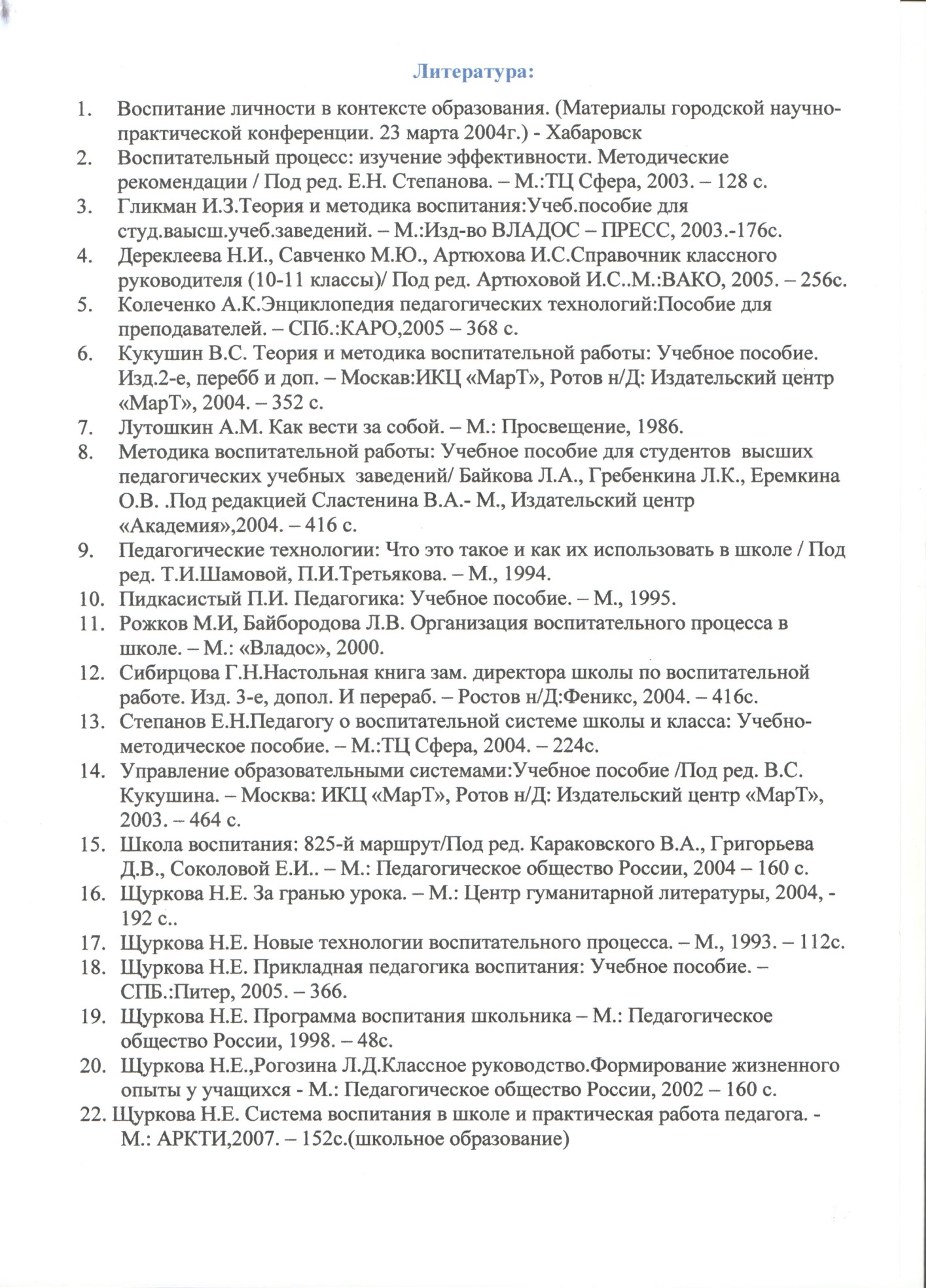 Паспорт МАОУ «Лицей инновационных технологий» 3Пояснительная записка                                                                                           5Достижения начального этапа работы МАОУ «Лицей инновационных технологий»                                                                                                                                                                                                        6Концепция воспитательной системы «Школа достойной жизни»7Анализ поля проблем                                                                                            7Методологические положения программы8Цель воспитательной работы МАОУ «Лицей инновационных технологий» 10Основные принципы организации педагогического процесса лицея11Кодекс корпоративного поведения лицеистов, учителей и сотрудников12Требования к организаторам педагогического процесса13Организация жизнедеятельности лицея15Ключевые дела16Модель организации самоуправления лицея17Символика лицея20Детское общественное движение МАОУ «Лицей инновационных технологий» 21Внешние связи лицея22Управление воспитательной системой МАОУ «Лицей инновационных технологий»   Этапы развития воспитательной системы                                                                                                 2427Основные мероприятия по совершенствованию воспитательной системыРезультативность программы                                                            2833ЛитератураПриложения ПролицейI ступень(основная школа)Общеобразовательные 5-7 классыЛицейII ступень(основная школа)8-9 классы с углубленным изучением математики, физики, информатикиЛицейIII ступень(средняя школа)10-11 классы с углубленным изучением математики, физики, информатики НаименованиеДООСроки деятельностиНаправление деятельностиСведения об участникахСведения об активеСведения о руководителе«Мечтатель»с 1999 г.Социально-педагогическое (ученическое самоуправление)Кол-во: 20 чел. обучающиеся лицея 13-17 лет10 чел. - представители классов.Председатель: ученик 11 класса Литвинюк СергейНиколаева Елена Владимировна, заместитель директора по ВРТуристический клуб «Ирбис»с 1982 г.Туристко-краеведческоеКол-во: 26 чел. обучающиеся лицея13-17 летКапитан: ученик 10 класса Шведов СергейБорисова Марина Олеговна, учитель географииЛитературно-краеведческий журнал «Хабар»с 1998 г.Социально-педагогическое (издательское литературно-краеведческое творчество)Кол-во: 20 чел. обучающиеся лицея 13-17 летГлавный редактор: ученица 9 класса Десятова АннаГолубева Лидия Ивановна, учитель истории,Конкина Елена Юрьевна, заведующая библиотекойКлуб любителей английского языка «Success»(«Успех»)с 2007 г.Социально-педагогическое (лингвострановедческое,)Кол-во: 35 чел. обучающихся лицея 14-18 летПредседатель клуба:ученица 11 класса Аюханова ЕкатеринаЛысова Ирина Ивановна,Ракитская Людмила Павловна, учителя английского языкаКружок «Робототехника»с 2006 г.Техническое(программирование)Кол-во: 20 чел. обучающиеся лицея 12-15 летАбрамкина Елена Николаевна, инженер ВТ Кружок сольного пенияс 2011 г.ХудожественноеКол-во: 20 чел. обучающиеся лицея 12-14 летКириллова Елена Михайловна, учитель музыкиКружок «Прикладное искусство»с 2011 г.ХудожественноеКол-во: 25 чел. обучающиеся лицея 12-14 летКрекотень Татьяна Васильевна, учитель ИЗО и технологииСекция ОФП (баскетбол, волейбол)с 2011 г.Физическая культура и спортКол-во: 30 чел. обучающиеся лицея 13-18 летПлаксий Алексей Анатольевич, учитель физической культурыЭтапы. СрокиЦели и задачи этапаПризнаки. Результат.I этап  –  становление системы;Сентябрь 2017 г. – август 2019 г.(2 года)Выработка нового педагогического мышления в коллективе. Наработка новых технологий. Выбор видов деятельности. Формирование новых традиций. Знакомство всего коллектива с теоретическими и методическими основами ВС. Вовлечение большего числа всего коллектива в совместную деятельность.Выработка ценностных ориентиров и установок.II  этап  –   функционирование системы;Сентябрь 2019 г. – август 2021 г.(2 года)Развитие органов соуправления и самоуправления. Закрепление приоритетных видов деятельности. Проведение диагностики развития личности и коллективов.Взаимосвязанная работа компонентов ВС. Использование новых технологий, форм и методов организации воспитательного процесса.III  этап  –   оформление системы;Сентябрь 2021 г. – август 2022 г.(1 год)Опора на принципы гуманизма. Использование методов самовоспитания и перевоспитания, саморазвития и самооценки. Передача накопленных традиций последующим поколениям лицеистов. Проведение диагностики развития личности и коллективов. Обобщение опыта работы ВС. Смена ведущей деятельностиУпорядоченность жизнедеятельности лицея в соответствии с разработанной концепцией на принципах сотрудничества и сотворчества. Благоприятный психолого-педагогический климат. Коллектив- единомышленники. Сформирована общая ответственность.Конкретные действия по решению задачРесурсное обеспечениеРесурсное обеспечениеКонкретные действия по решению задачвременное кадровое 123Развитие личностных качеств лицеистовРазвитие личностных качеств лицеистовРазвитие личностных качеств лицеистовФормирование духовно-богатой, нравственной личности:Разработка программы диагностики обучающихся с целью сбора информации об их ценностных ориентирах и уровне воспитанности.2. Разработка методических рекомендаций по формированию духовно-нравственной культуры учащихся.3. Формирование духовно-нравственных качеств, обучающихся через ключевые дела:- «Золотая осень»;- «Лицей – территория здоровья»;- «Виват, лицей»;- «Лето и труд».4. Использование воспитательных возможностей предметов эстетического цикла.5. Развитие сети кружков и клубов, направленных на развитие творческих способностей и нравственности.6. Разработка нормативно-правовой документации (положение о лицейских праздниках, конкурсах).Август 2017Сентябрь 2017ЕжегодноЕжегодноЕжегодноСентябрь 2017Сентябрь 2018Сентябрь 2019Сентябрь 2020Сентябрь 2021Зам.директора ВР,педагог -психолог Зам.директора ВР,педагог-психолог,Зам.директора ВР,МО кл.руководителейЗам.директора ВРЗам.директора ВР,кл.руководители,Дума ЛИТаВоспитание патриота и гражданина:Проведение общелицейского родительского собрания.Участие в конкурсах:- на знание символики России, края;    - конкурсах на знание истории России, Края, города;    - поисковых отрядов, отрядов «Милосердия»;    - военно-спортивной игре «Патриот»;- организацию патриотического воспитания в лицее.Октябрь 2017Ежегодно Ежегодно Ежегодно ЕжегодноАдминистрация лицея,зам.директора ВР,МО гуманитарных наук,учителя истории и обществознания,учителя физ.культурыПовышение роли семьи в воспитательно-образовательном процессеПовышение роли семьи в воспитательно-образовательном процессеПовышение роли семьи в воспитательно-образовательном процессеИзучение семьи:Развивать диагностическую психолого-педагогическую службу лицея.Формировать базу данных о семьях обучающихся, отражая в ней информацию о социальном составе семьи, уровне образования родителей.ЕжегодноЕжегодноЗам.директора ВР, педагог-психолог Зам.директора ВР,кл.руководителиИнформирование родителей:Совершенствовать информационное поле лицея с ориентиром на родителей учащихся.Регулярно обновлять:- лицейский сайт, сменную доску объявлений для родителей о всех лицейских новостях;- выпуск тематических газет, бюллетеней, посвященных возрастной психологии, современным традициям в образовании;- информацию о расходовании внебюджетных средств;- информацию о текущих достижениях лицея и достижениях за год.ЕжегодноЕжегодноЗам.директора ЦНИТЗам.директора ВРПедагог-психолог,зам.директора УВРГл.бухгалтерДума ЛИТаКонсультирование родителей:Создать консультативную службу для классных руководителей по вопросам семейной педагогики.Создать консультативную службу для родителей.Сентябрь 2018Сентябрь 2019Зам.директора УВРЗам.директора ВР,педагог-психологРазвитие самоуправления:1. Организация и проведение общешкольной конференции.2. Выборы и организация работы Попечительского совета лицея.3. Общелицейские родительские собрания.4. Классные родительские собрания.ЕжегодноавгустЕжегодносентябрь Раз в год Раз в четвертьАдминистрация Директор Зам.директора ВРКл.руководителиВключение родителей в совместную деятельность по проведению каникул, праздником, мероприятий.Регулярно Администрация лицея,кл.руководители,Дума ЛИТаПовышение профессионального мастерства классных руководителейПовышение профессионального мастерства классных руководителейПовышение профессионального мастерства классных руководителейРазработка нормативно-правовой документации:- положение о классном руководстве;- положение о конкурсе «Класс года».2. Проведение классных часов, направленных на воспитание гражданско-патриотических и духовно-нравственных качеств лицеистов.3. Проведение классных дел, направленных на развитие самоуправления в классах.4. Изучение уровня воспитанности обучающихся.Сентябрь 2017Согласно плану ВР кл.руководителей Согласно плану ВР кл.руководителейЕжегодно октябрь Зам.директора ВРКл.руководителиКл.руководителиЗам.директора ВР,кл.руководителиВключение классных руководителей в совместную деятельность по проведению лицейских мероприятий.РегулярноЗам.директора ВР,Дума ЛИТаСохранение и укрепление здоровья участников образовательного процессаСохранение и укрепление здоровья участников образовательного процессаСохранение и укрепление здоровья участников образовательного процессаОбеспечение сохранения здоровья:1. Мониторинг состояния здоровья обучающихся.2. Создание банка данных о состоянии здоровья обучающихся.3. Диагностика интеллектуальной, эмоционально-волевой сферы учащихся 8-10-х классов.4. Формирование ценностных установок и жизненных приоритетов на здоровье, ЗОЖ и самореализацию личности.5. Организация и проведение контроля выполнения санитарных правил.Постоянно Ежегодно Ежегодно ЕжегодноРегулярноВрачВрачПедагог-психологЗам.директора ВР,кл.руководителиВрачАдминистрация лицеяПрофилактические мероприятия ЗОЖ:  Проведение бесед по профилактике табачной, алкогольной и наркотической зависимости среди обучающихся.2.Проведение тематической работы с родителями обучающихся, направленной на формирование в их семьях здоровьесберегающих условий, ЗОЖ, профилактику вредных привычек.3.Расширение сети спортивных секций по футболу, волейболу, баскетболу, туризму.4. Проведение губернаторских соревнований.5. Проведение Турслетов, дней здоровья.6. Использование здоровьесберегающих технологий в учебно-воспитательном процессе.Регулярно согласно годовому плануРегулярно согласно годовому плануСентябрь 2017Ежегодно сентябрь, майЕжегодносогласно плану ВРПостоянноЗам.директора ВРКл. руководители,Профилактические мероприятия ЗОЖ:  Проведение бесед по профилактике табачной, алкогольной и наркотической зависимости среди обучающихся.2.Проведение тематической работы с родителями обучающихся, направленной на формирование в их семьях здоровьесберегающих условий, ЗОЖ, профилактику вредных привычек.3.Расширение сети спортивных секций по футболу, волейболу, баскетболу, туризму.4. Проведение губернаторских соревнований.5. Проведение Турслетов, дней здоровья.6. Использование здоровьесберегающих технологий в учебно-воспитательном процессе.Регулярно согласно годовому плануРегулярно согласно годовому плануСентябрь 2017Ежегодно сентябрь, майЕжегодносогласно плану ВРПостоянноВрач,педагог-психологАдминистрация лицея,учителя физической культуры Зам.директора ВР, учителя физической культурыАдминистрация лицея,пед.коллективВыполнение санитарно-гигиенических мероприятий и мер по обеспечению безопасности жизни участников образовательного процесса:1.Обеспечение учащихся горячим питанием.2. Соблюдение питьевого режима.Постоянно Постоянно Ответственный за питание Ответственный за питаниеФормирование имиджа лицеяФормирование имиджа лицеяФормирование имиджа лицеяФормирование фирменного стиля лицея: использование логотипа и символики.Постоянно на всех мероприятияхАдминистрация лицея, пед.коллективСоздание пресс-службы лицея.Ежегодно в сентябреЗам.директора ВР,редакционный совет,Дума ЛИТаИздание лицейского календаря.Ежегодно в декабреЗам.директора по информатизацииРазвитие ученического самоуправленияРазвитие ученического самоуправленияРазвитие ученического самоуправленияОрганизация и обеспечение деятельности органов ученического самоуправления.ПостоянноЗам.директора ВРРазработка нормативно-правовой документации:1.Положения о:- конкурсе «Класс года»;- Думе ЛИТа (изменения);- Редакционном совете (изменения).2. Организация «Школы лидеров».Сентябрь 2017Июнь 2017Зам.директора ВРЗам.директора ВР, педагог-психолог 3.Совершенствование организаторской деятельности через КД и конкурсы:- «Золотая осень»;- «Виват, лицей!»;- «Новогодний калейдоскоп»;- «С днем рождения, лицей»;- Лицеист года;- День открытых дверей;- «Последний звонок»;- «Лето и труд».4. Издательская деятельность учащихся:- выпуск газеты «Лицей»;- издание журнала «Хабар»;- выпуск стенных газет, плакатов, оформление классных уголков.Ежегодно согласно плану ВР Согласно плану работы, в течение годаДума ЛИТа,Совет лидеров КТД Зам.директора ВР,редакционный советАктивы классов 